№ФИО педагога/тех.персоналаНаименование организации, должностьФото3*4Нагрузка и расписание№ приказа и дата назначенияКакую категорию имеет, приказ № дата присвоения, наличие сертификатовСведения о перевдижении по образовательным учреждениям (приказ об увольнении №, дата, куда был трудоустроен)1Гавриляк Екатерина Викторовна КГУ «Начальная школа села Магдалиновка»Учитель начальных классов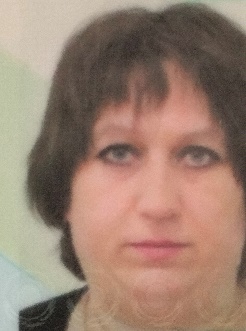 18,5 часа предшкола 24 часа Понедельник - пятница№225 от 24.04.20112Гузева Татьяна Сергеевна КГУ «Начальная школа села Магдалиновка»Учитель начальных классов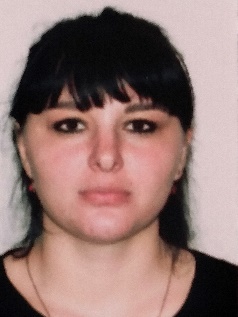 22 часа Делопроизводитель – 0,5Понедельник - пятница№18 от 31.08.2017 Педагог – эксперт №02-03\341 от 9.12.20213Дюсембина Зауре Зейнелькабденовна КГУ «Начальная школа села Магдалиновка»Учитель казахского языка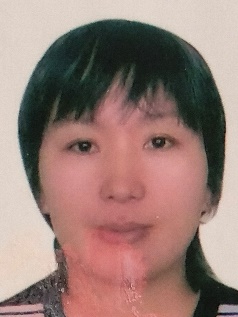 6 часовПредшкола 0,08мини – центр 1 часпереводчик 0,25 Понедельник - пятница№137 от 26.08.2004Педагог – модератор № 02-03\368 от 20.07.20234Росс Анна Викторовна КГУ «Начальная школа села Магдалиновка»Воспитатель мини - центра 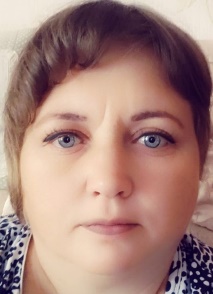   Мин – центр 0,64Понедельник - пятница№3 от 1.09.20215Дикал Мария Аббасовна КГУ «Начальная школа села Магдалиновка»МОП Помощник воспитателя 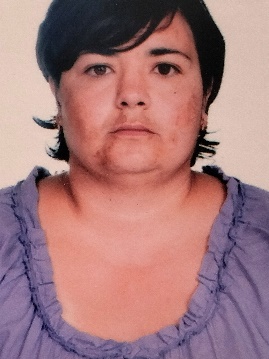 МОП 0,5Помощник воспитателя 0,33 Понедельник - пятница№24 от 31.08.20166Гавриляк Татьяна Михайловна КГУ «Начальная школа села МагдалиновкаСторож 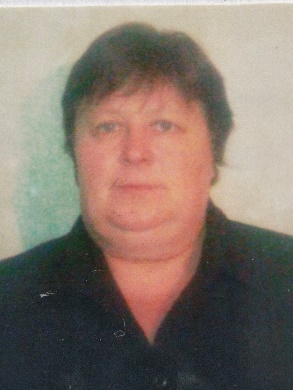   1 ставка По графику №61 от 1.09.20057Гавриляк Евгений Иванович КГУ «Начальная школа села Магдалиновка»Сторож 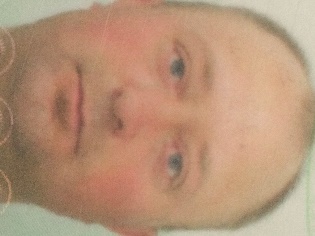  1 ставка По графику№22 от 1.08.20198Алпеисова Галия Мирамовна КГУ «Начальная школа села Магдалиновка»Повар 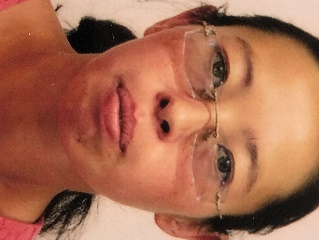  0,5 повар  Понедельник - пятница№24 от 24.08.2020